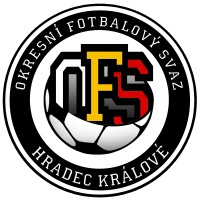 Komuniké STK OFS Hradec Králové    Hradec Králové/ Na 28. schůzi v ročníku 2018/19 se 21. 6. 19 sešla STK OFS a projednala následující body: Vítězové soutěží OFS Hradec za ročník 2018/2019:JAKO OP dospělí: Třebeš BCK VOTROK 3. třída: PrasekAM GNOL 4. třída A: Sendražice DAHASL 4. třída B: Červeněves BARROWS Liga Gentlemanů U-40: ARROWSBELSPORT OP starší žáci: StěžeryDAHASL OP mladší žáci: Nový Hradec BBELSPORT OP starší přípravka: Prasek Tabulky mistr. soutěží OFS Hradec Králové ročník 2018/2019:STK schválila konečné tabulky mistrovských soutěží OFS Hradec za ročník 2018/19 všech kategorií. Odkaz tabulky IS FAČR:https://souteze.fotbal.cz/subjekty/subjekt/299Postupy a sestupy 2018/2019:Sestup z 1. B třídy: SmiřicePostup do 1. B třídy: Třebeš B, Slavia Hradec B (doplnění volného místa po FC Olympia HK – Kratonohy B)Sestup z OP do 3. třídy: Probluz, CerekvicePostup ze 3. třídy do OP: Prasek, Vysoká B, Ohnišťany (doplnění volného místa po Slavii HK B)Sestup ze 3. třídy do 4. třídy: Syrovátka, Nový HK BPostup ze 4. třídy do 3. třídy: Sendražice, Starý Bydžov (ze 2. místa za Červeněves B, který se postupu vzdal), Hořiněves (doplnění volného místa po Ohnišťanech)Pokuty 1.000 Kč za nenastoupení hráče ze soupisky (sazebník STK 2018/19 bod 6) bude vloženo na sběrný účet klubu v IS FAČR:Malšova Lhota A 2.000 Kč (Jeníček Adam, Němec Ondřej)Lhota p. L. A 1.000 Kč (Pavlis Marek)Pokuty 500 Kč za pozdní dodání přihlášek (sazebník STK 2018/19 bod 9): Černilov, Probluz, Klamoš, Libčany JAKO OP A1A1605 Chlumec B – Malšova Lhota A (rozhodčí Čožík):Nepotvrzena základní část domácí, hosté, rozhodčí – není uveden důvod, zápis uzavřen rozhodčím až 24 hodin od utkání. Pokuty: Chlumec 200 Kč, M. Lhota 200 Kč, rozhodčí Čožík předán do KRD).  Rozdělení mužstev do skupin v sezóně 2019-2020:(nejedná se o losovací čísla)Okresní přebor dospělí:  1. Smiřice,  2. Lhota p. L. A,  3. Boharyně,  4. M. Lhota A,  5. Stěžery A, 6. Myštěves A,  7. Dohalice, 8. Chlumec  C,  9. Roudnice B,  10. Lovčice, 11. Červeněves A,  12. Prasek,  13. Vysoká B, 14. Ohnišťany.3. třída dospělí:  1. Cerekvice,  2. Probluz,  3. Loko HK B,  4. Kosičky B,  5. Klamoš,  6. Neděliště,  7. Libřice,  8. Dobřenice,  9. Cidlina B,  10. Kunčice B,  11. Sendražice,  12. Hoříněves,  13. Starý Bydžov, 14. Libčany B.4. třída dospělí skupina A (čtyřkolově):1. Nový HK B,  2. Jeníkovice,  3. Stěžery B,  4. Nechanice,  5. Lhota p. L. B,  6. Syrovátka, 7. Kratonohy, 8. M. Lhota B4. třída dospělí skupina B (čtyřkolově):1. Nové město,  2. Skřivany B,  3. Červeněves B,  4. Kobylice B,  5. Lužec,  6. Nepolisy B, 7. Převýšov, 8. Myštěves B.Starší žáci (čtyřkolově): 1. Stěžery,  2. Nepolisy,  3. Dohalice/Probluz,  4. Červeněves/Skřivany,  5. Prasek,  6. Lhota p. L./Roudnice.Mladší žáci (dvoukolově):  1. Vysoká,  2. Slávia HK B,  3.Předměřice/Hoříněves B,  4. FC HK dívky,  5. Stěřery,  6.Dohalice/Probluz,  7. Smiřice,  8. Třebeš C,  9. Skřivany/Červeněves,  10. Prasek, 11. Kunčice, 12. Nepolisy, 13. Myštěves, 14. Urbanice/Libčany,  15. Lhota p. L./Roudnice. Starší přípravky skupina A (podzim jednokolově, jaro nadstavba):1. Olympia HK/Kratonohy, 2. Hoříněves, 3. Předměřice/Slávia HK B, 4. M. Lhota A, 5. M. Lhota B, 6. Třebeš dívky, 7. Třebeš C, 8. Stěžery, 9. FC HK dívky, 10. Dohalice/Cerekvice, 11. Černilov.Starší přípravky skupina B (podzim jednokolově, jaro nadstavba): 1. Kunčice, 2. Prasek, 3. Skřivany/Červeněves, 4. Lhota p. L., 5. Libčany/Urbanice, 6. Myštěves, 7. Lovčice, 8. Nepolisy, 9. Chlumec B, 10. Kratonohy/Roudnice, 11. Cidlina B.Mladší přípravky (turnajově): 1. Hoříněves, 2. Třebeš C, 3. Třebeš dívky, 4. Kunčice, 5. Lhota p. L., 6. Chlumec  B, 7. Slávia HK, 8. Libčany/Urbanice A, 9. Libčany/Urbanice B, 10. Předměřice/Loko HK, 11. M. Lhota A,  12. M. Lhota B, 13. Prasek, 14. Myštěves, 15. Třebechovice,  16. Nový HK, 17. FC HK A, 18. FC HK B, 19. Stěžery A, 20. Stěžery B, 21. FC HK dívky, 22. Cidlina B, 23. Nepolisy, 24.Dohalice/Cerekvice, 25. Smiřice, 26. Kobylice, 27. Olympia HK/Kratonohy, 28.Kosičky, 29. Černilov.Minipřípravky (turnajově jaro): 1. Smiřice, 2. Předměřice/Loko HK, 3. Třebeš, 4. Kunčice, 5. Lhota p. L., 6. Chlumec, 7. Slávia HK, 8. Libčany/Urbanice, 9. Kobylice, 10. Kratonohy/Roudnice,  11. M. Lhota, 12. Třebechovice, 13. Nový HK, 14.FC HK A,  15. FC HK B, 16. Stěžery, 17. FC HK dívky, 18. Nechanice. Liga Gentlemanů U-40 (dvoukolově): 1. ARROWS, 2. Libčany, 3. Nový HK, 4. Třebeš, 5.SKP ČR. Soutěžní ročník 2019/2020 začátky soutěží:Dospělí SO 10. 8. a NE 11. 8. 2019.Mládež SO 31. 8. a NE 1. 9. 2019. Příští schůze STK OFS se bude konat v souvislosti se zahájením nového soutěžního ročníku 2019/2020 v budově ČUS Habrmanova 192. (mt, ld)       